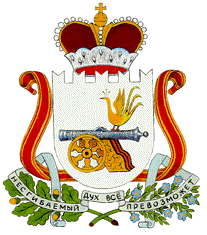 СОВЕТ ДЕПУТАТОВНОВОМИХАЙЛОВСКОГО СЕЛЬСКОГО ПОСЕЛЕНИЯМОНАСТЫРЩИНСКОГО РАЙОНАСМОЛЕНСКОЙ ОБЛАСТИРЕШЕНИЕот  13 .01. 2015г.                       № 2      Об утверждении структуры контрольно-ревизионной комиссииНовомихайловского сельского поселения Монастырщинскогорайона Смоленской области             В  соответствии с Федеральным законом Российской Федерации от 07.02.2011года № 6–ФЗ « Закон об общих принципах организации и деятельности контрольно- счетных  органов субъектов Российской Федерации и муниципальных образований», Устава Новомихайловского сельского поселения Монастырщинского района Смоленской области     Совет депутатов Новомихайловского сельского поселения  Монастырщинского района Смоленской области               Р Е Ш И Л:     1.Утвердить структуру контрольно-ревизионной  комиссии Новомихайловского сельского поселения Монастырщинского района Смоленской области  согласно приложению. Глава муниципального образования Новомихайловского сельского поселения                         Монастырщинского района Смоленской области                                                                                     С.В.Иванов                                                                                                                                                                                                               УТВЕРЖДЕНА                                                                                                                                                                                                              решением Совета депутатов                                                                                                                                                                                   Новомихайловского сельского                                                                                                                                                                        поселения от 13.01.2015г.   № 2СТРУКТУРАконтрольно-ревизионной комиссииАдминистрации Новомихайловского сельского поселенияМонастырщинского района Смоленской областиПредседатель (0,035шт.ед.)Инспектор (0,035 шт.ед)